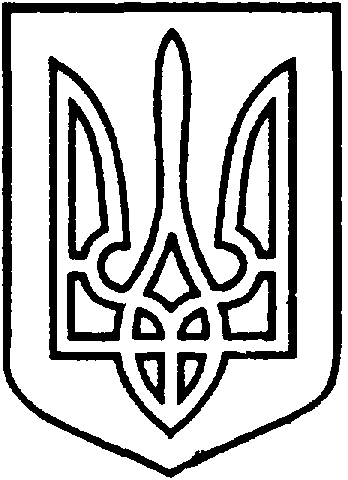 СЄВЄРОДОНЕЦЬКА МІСЬКА ВІЙСЬКОВО-ЦИВІЛЬНА АДМІНІСТРАЦІЯ  СЄВЄРОДОНЕЦЬКОГО РАЙОНУ  ЛУГАНСЬКОЇ  ОБЛАСТІРОЗПОРЯДЖЕННЯкерівника Сєвєродонецької міської  військово-цивільної адміністрації«11» травня 2021  року                                                              №662    Про внесення змін до розпорядження керівника Сєвєродонецької міської ВЦА від 16.03.2021р. №74 «Про затвердження Порядку проведенняконкурсу на заміщення вакантних  посад у структурних підрозділах Сєвєродонецької міської військово-цивільної адміністрації Сєвєродонецького району Луганської області»Керуючись п.8 ч.3. ст.6 Закону України «Про військово-цивільні адміністрації» Законом України «Про службу в органах місцевого самоврядування», постановою Кабінету Міністрів України від 15.02.2002р. № 169 «Про затвердження Порядку проведення конкурсу на заміщення вакантних посад державних службовців», наказом Головного управління державної служби України від 08.07.2011р. № 164 «Про затвердження Загального порядку проведення іспиту кандидатів на заміщення вакантних посад державних службовців», враховуючи лист-роз’яснення Національного агентства державної служби від 14.06.2018р. №4470/10-18,зобов’язую:        1 Внести зміни до частини 2 пункту 11 Додатку 1 до розпорядження керівника Сєвєродонецької міської ВЦА від 16.03.2021р. №74 «Про затвердження Порядку проведення конкурсу на заміщення вакантних посад у структурних підрозділах Сєвєродонецької міської військово-цивільної адміністрації Сєвєродонецького району Луганської області» та викласти її в наступній редакції:«- вносити пропозиції керівнику Сєвєродонецької міської військово-цивільної адміністрації про продовження строку прийому заяв на участь у конкурсі, перенесення терміну проведення конкурсу або його відміну та про призначення на посаду переможців конкурсу, в тому числі із встановленням  випробування з урахуванням строків, визначених статтею 27 Кодексу законів про працю України».        2 Дане розпорядження підлягає оприлюдненню.        3 Контроль за виконанням даного розпорядження залишаю за собою.Керівник Сєвєродонецької міськоївійськово-цивільної адміністрації  		                   Олександр СТРЮК 